Learning Objective  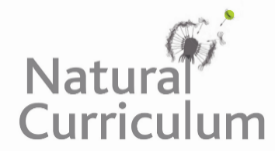 We are learning how to use the possessive apostrophe. Challenge 1Complete the following sentences by choosing the correct word from the list below:The biggest threat to a giant ________ life is the destruction of its home.Sadly, a panda can be accidentally caught in a ____________ trap._______ Yangtze river basin is the main habitat of the giant panda.The giant ___________ habitat is full of interesting wildlife.The World Wildlife _____________ symbol is the giant panda.The bamboo_________ leaves, stem and shoots were all eaten by the panda.Challenge 2Add possessive apostrophes into the correct position in the sentences below.A humans reaction to a panda is an emotional one.A giant pandas eyes look larger because of the black colouring around them.Their large heads are supposed to stimulate a predators fear instinct.At the sight of a pandas head, blood rushes to the happy part of a humans brain.A pandas sense of smell is highly developed, and this helps it to find a mate. Challenge 3Do the following sentences show singular (one) possession or plural (more than one) possession? Tick the correct box and discuss with a talk partner how you know.Sentence singular plural    The giant pandas’ main diet is bamboo – and lots of it!Humans’ reactions are different to that of the pandas’ predators and rivals.A baby panda’s weight can be as little as 5 ounces at birth.The main focus of a panda’s day is eating.The pair of giant pandas’ new home was a zoo.China’s conservationists are working hard to save the giant panda.